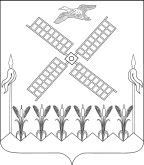 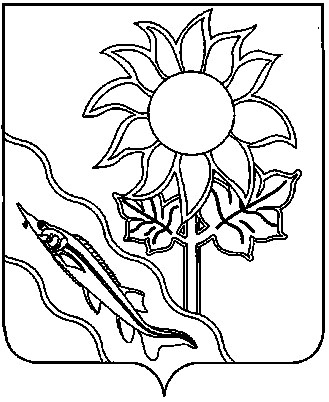                               СОВЕТ КОПАНСКОГО сельского ПОСЕЛЕНИЯ ЕйскОГО районА РЕШЕНИЕст. КопанскаяОб утверждении перспективного плана работы правотворческой и контрольной деятельности Совета Копанского  сельского поселения на 2019 годВ соответствии со статьей 3 Регламента Совета Копанского  сельского поселения Ейского района Совет  Копанского  сельского поселения Ейского района  р е ш и л:Утвердить перспективный план работы правотворческой и         контрольной деятельности  Совета Копанского  сельского поселения Ейского района   на  2019 год (прилагается).Председателям постоянных депутатских комиссий  в соответствии  с регламентом Совета Копанского  сельского поселения Ейского района обеспечить выполнение перспективного плана работы Совета на 2019 год.	3. Контроль за выполнением решения оставляю за собой. 	4. Настоящее решение вступает в силу со дня его подписания.Председатель Совета Копанского  сельского поселения Ейского района                                                             И.Н. Диденко                                                                                  ПРИЛОЖЕНИЕ                                                                             УТВЕРЖДЕН                                                                     решением Совета  Копанского                                                                       сельского поселения Ейского района                                                                                                         от 24.01.2019 г.  № 192Перспективный планработы правотворческой и контрольной деятельности Совета Копанского сельского поселения Ейского района на 2019 годПредседатель Совета                                                                       И.Н. Диденко  от 24.01.2019№           192№ п/пНаименование вопросаСроки выполнения Ответственный за подготовку проекта решения  1О внесении изменений в бюджет Копанского  сельского поселения Ейского района на 2019 годянварь-декабрькомиссия по вопросам  бюджета2О назначении публичных слушаний по вопросу «Проект  отчета об исполнении  бюджета Копанского сельского поселения Ейского района за 2018 год»апрелькомиссия по вопросам   законности3Об утверждении  отчета об исполнении бюджета Копанского сельского поселения Ейского района за 2017 годмайкомиссия по вопросам  бюджета4О  деятельности МУК «СДК  Копанского сельского поселения»майкомиссия по вопросам  социальной поддержки5 Отчет о  развитии физкультуры и спорта на территории Копанского  сельского поселения  за 1 полугодиеиюнькомиссия по вопросам  социальной поддержки6О работе  с обращениями граждан в администрации Копанского сельского поселения Ейского района июнькомиссия по вопросам   законности7О результатах работы территориальной комиссии по профилактике правонарушений, административной комиссии  на территории сельского поселенияиюлькомиссия по вопросам   законности8О работе хуторского казачьего обществаиюлькомиссия по вопросам   законности9О мероприятиях по благоустройству территории Копанского сельского поселения Ейского района августкомиссия по вопросам  социальной поддержки10Об итогах оздоровления  и занятости  детей и подростков в летний период 2019 года сентябрькомиссия по вопросам  социальной поддержки11О развитии ЛПХ в Копанском  сельском поселении  Ейского  районасентябрькомиссия по вопросам   законности12Об участи Копанского сельского поселения в краевых программахоктябрькомиссия по вопросам  бюджета13О назначении публичных слушаний по вопросу «Рассмотрение проекта  бюджета на 2019 год»ноябрькомиссия по вопросам  законности14О деятельности МУ «Забота»ноябрькомиссия по вопросам  социальной поддержки15Утверждение бюджета Копанского сельского поселения Ейского района на 2020 год.декабрькомиссия по вопросам  бюджета16О внесении  изменений  в муниципальные  программы, отчеты об исполнении программВесь периоддепутатские комиссии17О выполнении плана правотворческой и контрольной деятельности Копанского  сельского поселения на 2019 годпо мере необходимостидепутатские комиссии18Внесение изменений в нормативно-правовые акты, принятые Советом  Копанского  сельского поселенияпо мере необходимостидепутатские комиссии